Учреждение образования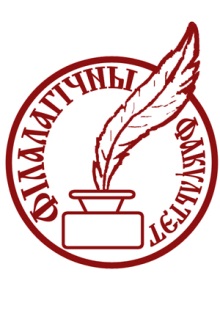 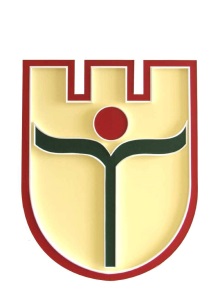 «Брестский государственный университет 
имени А.С. Пушкина»Филологический факультетКафедра общего и русскогоязыкознанияИнформационное сообщение17–18 мая 2019 года, в рамках Дней славянской письменности, кафедра общего и русского языкознания Брестского государственного университета имени А. С. Пушкина проводит Международную студенческую научную конференцию «Слово в языке, речи, тексте», посвященную 1000-летию г. Бреста.К участию в конференции приглашаются студенты, магистранты, аспиранты высших учебных заведений, а также участники заочной олимпиады «Шаги в лингвистику».Рабочие языки конференции – славянские.Проблемное поле конференции:Слово и историко-культурный контекст.Слово как средство выражения языковой личности.Языковая единица в структуре и семантике текста.Слово в аспекте грамматических и методических исследованийИмя собственное в номинативном, лингвокультурологическом аспектах. Ономастикон Брестчины.Брест и Брестчина в языке, литературе, истории, культуре.По материалам конференции будет издан сборник докладов. Сборник планируется разместить в Научной электронной библиотеке (eLibrary.ru) со включением в Российский индекс научного цитирования (РИНЦ).Финансовые условия: командировочные расходы – за счет участников конференции.Для участия в конференции необходимо до 04.05.2019 года выслать в адрес оргкомитета следующие материалы: – заявка (на каждого участника) (приложение 2);– материалы доклада (приложение 1).Оргкомитет оставляет за собой право отклонять доклады, не соответствующие тематике конференции и требованиям по их оформлению.Материалы докладов принимаются в объеме до 3 страниц. Текст оформляется в редакторе MS Word, шрифт TimesNewRoman, 14 pt, междустрочный интервал одинарный; отступ первой строки абзаца – 1,25 см; поля: верхнее – 3,5 см, правое, левое, нижнее – 2,5 см; кавычки «елочкой»; в тексте используется «тире среднее». Имя и фамилия автора (авторов), название учебного заведения располагаются по левому краю, название статьи – по центру следующей строки (прописными буквами), далее – текст доклада. Библиографические ссылки (номер источника в списке и номер страницы) даются в тексте в квадратных скобках – [5, с. 12]. Список литературы оформляется в соответствии с действующим государственным стандартом и приводится в конце материалов в порядке цитирования, размер шрифта 12 pt.Адрес оргкомитета конференции: 224016, г. Брест, ул. Мицкевича, 28, каб. 308, кафедра общего и русского языкознания БрГУ имени А. С. Пушкина.Е-mail: ruslingv@brsu.brest.by.Контактные телефоны: 8 (0162) 21-63-92 (кафедра общего и русского языкознания); + 375 29 72976 59 (МТС) – Переход Ольга Борисовна; + 375 29 199 30 89 (Велком) – Фелькина Ольга Антоновна.Приложение 1Образец оформленияматериаловА. ИвановаБрестский государственный университет имени А.С. ПушкинаСТИЛИСТИЧЕСКИЕ ФУНКЦИИ ИМПЕРАТИВА
В ПОЭЗИИ Б. ПАСТЕРНАКАТекст доклада. Текст доклада. Текст доклада. Текст доклада. Текст доклада. Текст доклада. Текст доклада. Текст доклада.Список использованной литературыАлефиренко, Н. Ф. Современные проблемы науки о языке : учеб. пособие / Н. Ф. Алефиренко. – М. : Флинта : Наука, 2005. – 416 с.Шувалов, В. И. Метафора в поэтическом дискурсе / В. И. Шувалов // Филологические науки. – 2006. – № 1. – С. 56–63.Приложение 2Заявка на участие в конференциив Международной студенческой научной конференции «Слово в языке, речи, тексте»1 Фамилия, имя, отчество (полностью)2 Учебное заведение (полностью) + аббревиатура3 Курс, специальность 4 ФИО, должность научного руководителя5 Предполагаемая секция6 Тема выступления7 Адрес, телефон, e-mail участника8 Необходимость в предоставлении жилья9 Количество дней пребывания в Бресте10 Форма участия в конференции (очная/заочная)